Акт је ступио на снагу 19.7.2019.. године и објављен је у „Службеном гласнику РС“ број 54/19 од 26.7.2019. године.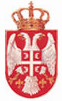 Република Србија КОМОРА ЈАВНИХ ИЗВРШИТЕЉАСкупштина Број: 1/19-14Датум: 9.6.2019. гoдинеНа основу члана 517. став 3. Закона о извршењу и обезбеђењу („Службени гласник РС“ број 106/15, 106/16-аутентично тумачење и 113/17-аутентично тумачење),члана 14. став 1. тачка 9) Статута Коморе јавних извршитеља („Службени гласник РС“ број 105/16)и  члана 11. став 1. Пословника о раду Скупштине Коморе јавних извршитеља („Службени гласник РС“ број 96/17), Скупштина Коморе јавних извршитеља на првој редовној седници у 2019. години, одржаној дана 9.6.2019. године, донела је следећуО Д Л У К УУСВАЈАЈУ СЕ измене и допуне Буџета Коморе јавних извршитеља за 2019. годину (ребаланс Буџета).Одлука ступа на снагу по добијању сагласности Министарства правде и објављује се у «Службеном гласнику Републике Србије». Одлука је донета већином гласова.О б р а з л о ж е њ еИзвршни одбор поднео је Скупштини Коморе јавних извршитеља Предлог измена и допуна Буџета Коморе за 2019. годину (ребаланс Буџета), који је утврђен одлуком Извршног одбора број 21/19-15 од 17.5.2019. године.На седници Скупштине Коморе јавних извршитеља, одржаној дана 9.6.2019. године, већином гласова присутних чланова, усвојен је предлог Извршног одбора и одлучено је као у диспозитиву одлуке.ПРЕДСЕДНИК СКУПШТИНЕ    Саво Загорчић, с.р.